           SAJIL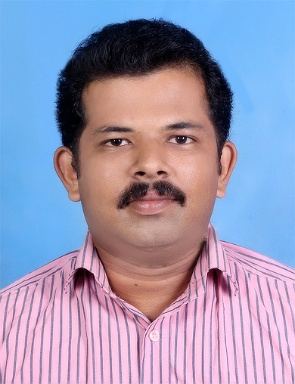 	Email: sajil.388107@2freemail.com    Work effectively and efficiently in the area of Co-ordination and Management. Seek Challenging and    progressive career with an organization, where I can utilize my skills in conjunction with company goal    and objective.106TH All India Trade Test for Apprentice exam passed in November 2017 (N A C). Mechanical Draughtsman (N.C.V.T.) Completed in August 2012 – July 2014 from Govt. ITI    Chalakudy, Thrissur, Kerala, India.Plus, Two, With VHSE (Vocational Higher Secondary, Trade- Maintenance & Repair 2 & 3-wheeler) Completed in 2010-2012 From Vocational Higher Secondary School (JTS), Chembukavu, Thrissur, Kerala, India.Secondary School Leaving Certificate Completed in March 2010 from Santha Higher Secondary School Avanoor, Thrissur, Kerala, India.Mechanical Electrical Plumbing (MEP) Designing & Drafting, Scientific & Technical Development (STED) COUNCIL India Complete in October 2018-January 2019 from Dhronacharya Academy for Refined Training, Thrissur, Kerala, India.Revit, Mechanical Electrical Plumbing (MEP) Drafting, Scientific & Technical Development (STED) COUNCIL India Complete in October 2018-January 2019 from Dhronacharya Academy for Refined Training, Thrissur, Kerala, India.Creo Parametric Complete in January 2017 from CADD Center Training Services, Angamaly, Ernakulam, Kerala, India.AutoCAD 2D&3D Complete in December 2014 from CADD Center Training Services, Kuruppam Road, Thrissur, Kerala, India.Technical Software’s :  AutoCAD 2018, Revit 2018, Advance steel 2017, Inventor 2016 & Creo-3.MEP Software’s        :   Hap 4.9, Duct Sizer, Beta Performa Data & CG Lux 3.15.Microsoft Software’s :   Microsoft Office Excel & Microsoft Office Word.Summary of Qualification.Mechanical Electrical Plumbing (MEP), ELV systems & Fire alarm Designing & Drafting.AutoCAD MEP.REVIT MEP Drafting.Preparation of Structural GA drawing, detail drawings & As built drawings.Preparation of BOM.Product Designing & Drafting in 2D & 3d.Documentation of drawings.RAY ENGINEERING LIMITED, COCHINPosition : Structural Draughtsman.Owner     : Bharath Petroleum Corporation  Limited (BPCL).Consultant : Engineers India LimitedProject :  Integrated Refinery Expansion Project (IREP) - CS4, Micro grading           From July-2017-July2018.            Duties &Responsibilities:Preparation of Structural GA and Detail drawingsDoing site visit to sketch platforms & structures.Preparation of BOM for the same. Preparation of As-Built drawings. HAIDA GREEN ENGINEERING CONSULTANTS UAE (Ernakulam Office)Position : Electrical Draughtsman.From January 2017-June 2017            Duties &Responsibilities:Preparation of Electrical drawing in civil plan.Preparation of Schematic Diagram.Preparation of BOM.KERALA AGRO MACHINERY CORPORATION LIMITED, ATHANI, ERANKULAM Position : Draughtsman Mechanical (Research & Development Department)From October 2015 – October 2016.            Duties &Responsibilities:Preparation of Parts drawings in 2D & 3D (Tiller, Reaper, Tractor & Centrifugal pumps parts).Change Parts drawings as per department requirements.Documentation of drawings.Playing – Cricket, Badminton, Football.Travelling   Age & Date of Birth	:	24yrs, 21-10-1994   Sex 	:	Male   Marital status	:       Single	Religion	:       Christian, R.C	Nationality	:	 Indian   Languages Known	:        Malayalam, English, Hindi & Tamil   